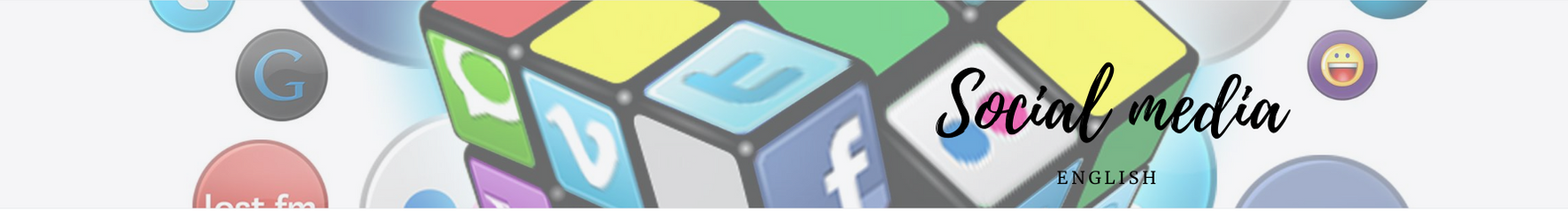 Activity:Questions:

Responde las preguntas del ejercicio 2 y 3 en la pagina 80 del libro “teens in motion”

a) What do you use social networking services for?


b) In your opinión, how has communication changed since the creation of social networks?


c) How will communication change in the future? Express some predictions.


What are the most popular social networking applications used at the moment? Name at least three. Number them according to popularity in your country.

1-
2-
3-
Introduce yourself on a post :
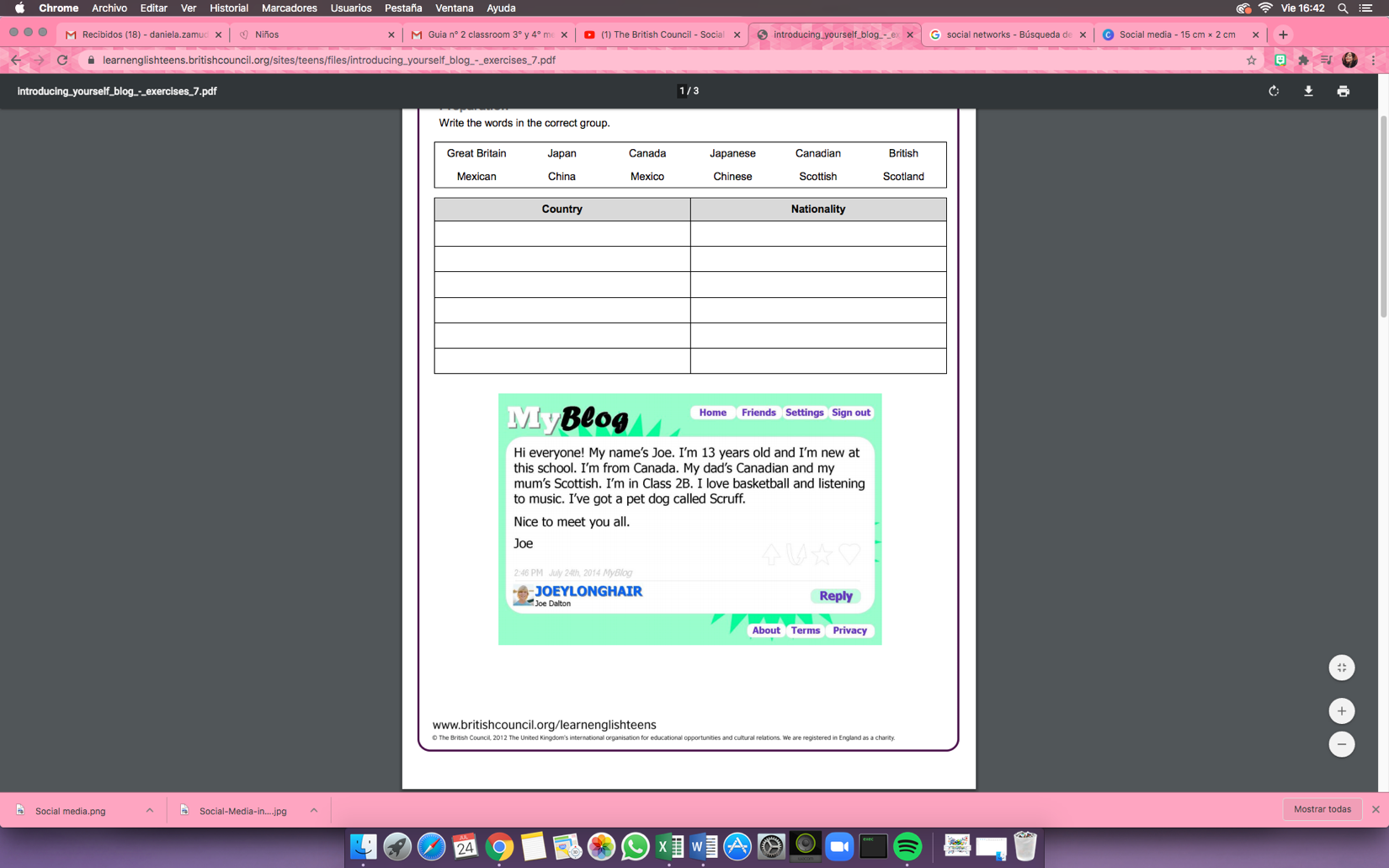 



Completa los espacios vacíos con la información correcta acorde al post anterior:


III- Crea un post describiéndote a ti mismo siguiendo el modelo del post anterior:
 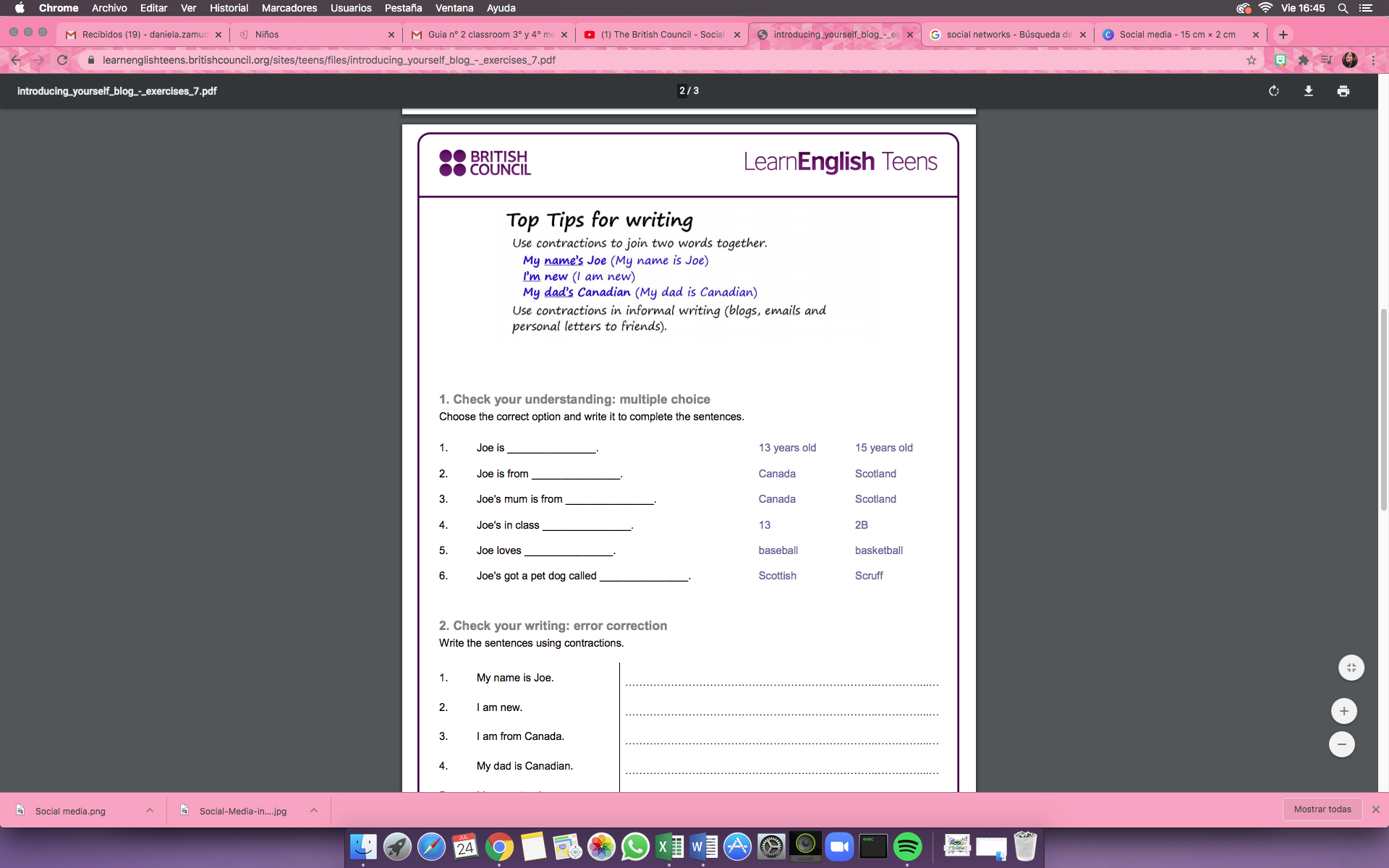 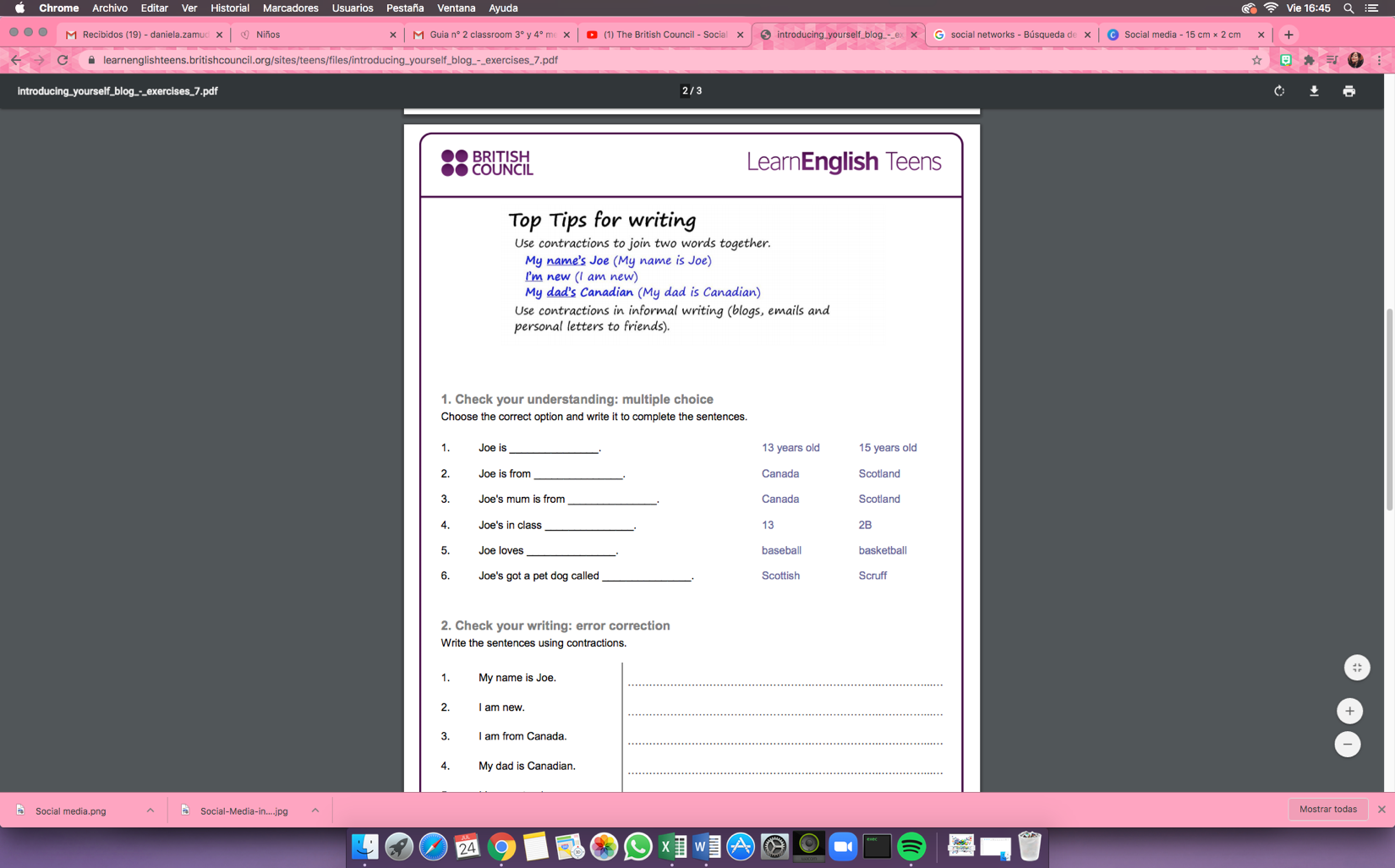 ASIGNATURAInglesNIVEL2°medioUNIDADTechnology and its effects.OA Nº     9-10-12-14-15-16OBJETIVO DE LA GUIA.

-Demostrar comprensión de ideas generales.Identificar ideas principales.-seleccionar y utilizar diferentes estrategias para apoyar la comprensión de textos.- evaluar consecuencias y cambios causados por el servicio de redes sociales.INDICADORES DE EVALUACION.-leer una entrevista sobre una mujer importante.-identificar información especifica y relevante.-reaccionar a textos a través de discusión de ideas principales.INSTRUCCIONES PARA EL DESARROLLO DE LA GUIA. Desarrolla esta guía utilizando tu libro de ingles en la pagina 76 del libro del estudiante.Observa las capsulas de aprendizaje dentro de classroom.GUIA Nº 2 classroomGUIA Nº 2 classroomFECHA:  3 al 14 de agostoNOMBRE DE LA GUIA    Social MediaDatos sugerencias: Observa las capsulas de aprendizaje adjuntas en la misma plataforma de la clase de ingles.Si no tienes los textos puedes descargar las páginas necesarias acá:Del texto del estudiante:	https://curriculumnacional.mineduc.cl/614/articles-145463_recurso_pdf.pdfSi tienes dudas no dudes en comunicarte con tú profesor, y envía tus trabajos al correo:Daniela Zamudio: daniela.zamudio@colegiofernandodearagon.cl  2°A / 2°C / 2°E
Juan Valencia: Juan.valencia@colegiofernandodearagon.cl 2°F / 2°G
Jose Luis reyes: jose.reyes@colegiofernandodearagon.cl 2°B / 2°D Datos sugerencias: Observa las capsulas de aprendizaje adjuntas en la misma plataforma de la clase de ingles.Si no tienes los textos puedes descargar las páginas necesarias acá:Del texto del estudiante:	https://curriculumnacional.mineduc.cl/614/articles-145463_recurso_pdf.pdfSi tienes dudas no dudes en comunicarte con tú profesor, y envía tus trabajos al correo:Daniela Zamudio: daniela.zamudio@colegiofernandodearagon.cl  2°A / 2°C / 2°E
Juan Valencia: Juan.valencia@colegiofernandodearagon.cl 2°F / 2°G
Jose Luis reyes: jose.reyes@colegiofernandodearagon.cl 2°B / 2°D Datos sugerencias: Observa las capsulas de aprendizaje adjuntas en la misma plataforma de la clase de ingles.Si no tienes los textos puedes descargar las páginas necesarias acá:Del texto del estudiante:	https://curriculumnacional.mineduc.cl/614/articles-145463_recurso_pdf.pdfSi tienes dudas no dudes en comunicarte con tú profesor, y envía tus trabajos al correo:Daniela Zamudio: daniela.zamudio@colegiofernandodearagon.cl  2°A / 2°C / 2°E
Juan Valencia: Juan.valencia@colegiofernandodearagon.cl 2°F / 2°G
Jose Luis reyes: jose.reyes@colegiofernandodearagon.cl 2°B / 2°D Datos sugerencias: Observa las capsulas de aprendizaje adjuntas en la misma plataforma de la clase de ingles.Si no tienes los textos puedes descargar las páginas necesarias acá:Del texto del estudiante:	https://curriculumnacional.mineduc.cl/614/articles-145463_recurso_pdf.pdfSi tienes dudas no dudes en comunicarte con tú profesor, y envía tus trabajos al correo:Daniela Zamudio: daniela.zamudio@colegiofernandodearagon.cl  2°A / 2°C / 2°E
Juan Valencia: Juan.valencia@colegiofernandodearagon.cl 2°F / 2°G
Jose Luis reyes: jose.reyes@colegiofernandodearagon.cl 2°B / 2°D Datos sugerencias: Observa las capsulas de aprendizaje adjuntas en la misma plataforma de la clase de ingles.Si no tienes los textos puedes descargar las páginas necesarias acá:Del texto del estudiante:	https://curriculumnacional.mineduc.cl/614/articles-145463_recurso_pdf.pdfSi tienes dudas no dudes en comunicarte con tú profesor, y envía tus trabajos al correo:Daniela Zamudio: daniela.zamudio@colegiofernandodearagon.cl  2°A / 2°C / 2°E
Juan Valencia: Juan.valencia@colegiofernandodearagon.cl 2°F / 2°G
Jose Luis reyes: jose.reyes@colegiofernandodearagon.cl 2°B / 2°D 